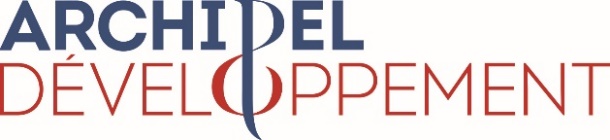 FICHE D’INSCRIPTION CONGRES DES SCIENCES AQUATIQUESSAINT-PIERRE ET MIQUELON30 SEPTEMBRE – 3 OCTOBRE 2021Je m’inscris aux sessions suivantes, merci d’indiquer la mention : VISIO ou PRESENTIEL sur la ou les sessions auxquelles vous souhaitez participer (sans obligation d’assister à l’ensemble de la session).IMPORTANT : Pour les sessions en visioconférence, n’oubliez pas le décalage horaire !Inscription à envoyer par mail à agence.spm@archipel-developpement.fr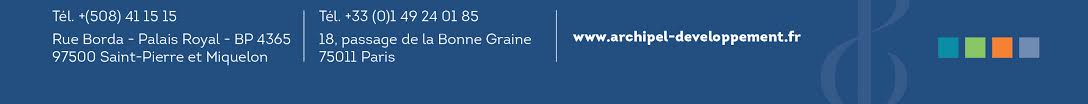 Ou contacter Agnès au 41-15-15NOM – Prénom - OrganismeCoordonnées - téléphone et mailMail très important pour vous envoyer le lien en visio !Session 1 Jeudi 30 septembre 17h30 – 20h30Terrasses du port – Saint-PierreSession 2Vendredi 1er octobre 14h30 – 18h00 Maison de la nature et de l’environnement - MiquelonSession 3Samedi 2 octobre 9h00 – 12h30Terrasses du port – Saint-PierreSession 4Samedi 2 octobre 14h30 – 20h00Terrasses du port – Saint-PierreSession 5Dimanche 3 octobre 9h00 – 12h30Terrasses du port – Saint-PierreSession 6Dimanche 3 octobre 14h30 – 20h00Terrasses du port – Saint-Pierre